Комитет по образованию администрации Упоровского муниципального районаДЕТИ О ПОБЕДЕ(Стихи учащихся, направленные на областной литературный конкурс «Слово о войне», посвященный 70-летию Великой Отечественной войны)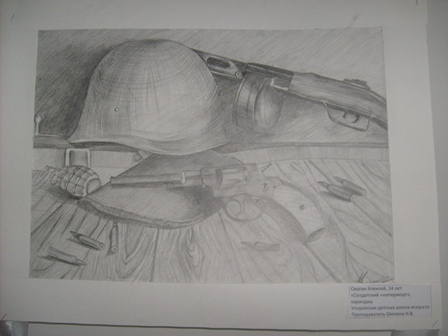 Упорово, 2015Рассказ ветеранаЯ, ребята, на войнеВ бой ходил, горел в огне,Мерз в окопах под Москвой, Но, как видите, живой!Не имел, ребята, праваЯ замерзнуть на снегу, Утонуть на переправе, Дом родной отдать врагу.Должен был прийти я к маме,Хлеб растить, косить траву.В день Победы вместе с вамиВидеть неба синеву.Помнить всех, кто в горький часСам погиб, но  землю спас…Я веду сегодня речьВот о чем, ребята,Надо Родину беречьПо-солдатски свято!Хрушкова Мария, 4 класс,МАОУ Ингалинская СОШ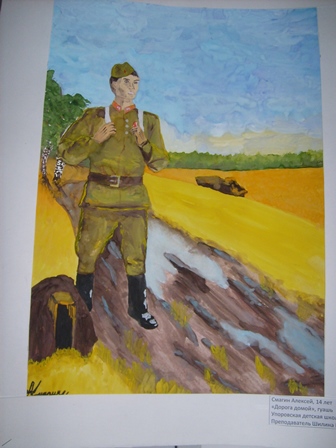 Сергею Иосифовичу БельскомуЯ с прадедом не был при жизни знаком,Что под Кенигсбергом с фашистами бился:Не стало его в девяносто втором,А я же в двухтысячном только родился.Но знаю я, прадед,  про эту войнуПускай из кино и учебников школьных,Как вы отстояли родную страну,Хоть было и тяжко, и страшно, и больно.И слышала мама рассказы твои,Как долго и трудно шагал ты к победе,Как был ты контужен. Под грудой землиНашли, откопали, спасли в лазарете.Писатель Твардовский солдат навещал, Что после ранений силенки копили,«Василия Теркина» вам он читал,А вы ему в озере рыбу ловили.Победу ты встретил в Германии, ноЕще было рано домой торопиться:Оставлен в Восточной ты Пруссии былНа мирном теперь уже фронте трудиться.Лишь в сорок шестом возвратился домой,С женою детей пятерых воспитали…Поклон за Победу тебе, дорогой, За то, что по счастью войны мы не знали.Трапезников Александр, 8 класс,МАОУ Емуртлинская СОШМой дедВ один прекрасный теплый вечер,Когда всегда ложусь я спать,Мой дед, накинув плед на плечи,Решил рассказ мне рассказать.О том, как он в сорок четвертомВрагов с России прогонял,И, истекая кровью, потом,Он Родину освобождал.Я засыпал под монотонныйИ удивительный рассказО том, как враг неугомонныйХотел поработить всех нас.И я уснул. И вот уж вскореБегу с оружием в руках,Рев оглушительный моторовРаздался вдруг в моих ушах.Я обернулся – танки, мины,Клочки земли, огонь и страхСковал мне ноги… Помогите!!!Воскликнул я, открыв глаза…Тут деда теплая ладошкаПогладила по голове.- Не бойся, внук, все это в прошлом,Приснился сон дурной тебе!Я деда обнял крепко-крепко!И прошептал, в плечо сопя:Спасибо, деда, за победу,З мир, за то, что в мире – Я…Сафронов Сергей, 5 класс,МАОУ Упоровская СОШ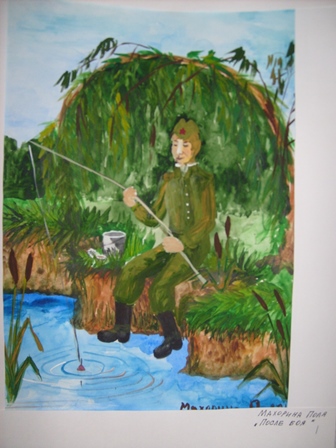 Путь к ПобедеВойна…   Это страшное слово война.Копоть, дым, шум моторов и раненых стоны.Плач ребенка, который теперь сирота,Ужас, слезы, погибших людей миллионы.Мой прадедушка – участник тех боев,Он знал про ту войну не понаслышке,С винтовкой прошагал он тысячи дорог,За нашу с вами жизнь, девчонки и мальчишки!От домашних ворот до чужой стороны,Каждый день приближая Победу,Гнали захватчиков с нашей землиГерои наши, прадеды и деды.И вот настал столь долгожданный миг,Советский флаг взметнулся над Рейхстагом.Над миром воцарился мир, Победа! – громким эхом прозвучало.Победа…  Это светлое слово Победа!Слезы радости, слезы скорби.Мне она досталась от деда,Пусть мои потомки это помнят.Емельянова Анастасия, 5 класс,МАОУ Масальская СОШМой дед – фронтовикМоему деду, Глушкову Ивану Никитичу,участнику Великой Отечественной войныпосвящается…  Давно мой дед ушел из жизни,Задолго до рожденья моего.Отдал в войну свой долг Отчизне.В билет военный я смотрю его:В сороковом военным комиссариатомОн признан годным к службе строевой.Он в девятнадцать стал  солдатом,А через год он – на передовой!Он всю войну вел бой с врагами,Спасая край родимый свой,Мечтал, чтоб внук его гордился,Что дед его – войны герой.И я горжусь, конечно, дедом!Достоин чести он и славы:Над фрицами он одержал победу,И награжден  за взятие Варшавы.Не смог он  рассказать мне о сраженьях,Об этом рассказал он сыновьям.Вот так от поколенья к поколеньюИстория войны известна нам.Осталось мне на помять фото деда,И в Книге Памяти о нем строка,Еще медаль осталась «За Победу!».И подвиг сохранится на века!Глушков Дмитрий, 10 класс,МАОУ Емуртлинская СОШБыло времяБыло время жестоких дней – Фашисты напали на нас!Но ответным ударом людейНаша страна не сдалась!И тогда, защищая страну,Люди гибли в жестоком бою!Вы сражались за Родину-Мать,Чтоб врагу ее не отдать.Даже малые дети в тылуЗащищали Отчизну свою.Они были без сил, Но в них был Русский дух,И в горячих сердцахИх огонь не потух!И теперь мы должны,В память прожитых дней, Помнить подвиг бессмертныйНаших храбрых людей!Бешенцева Галина, 9 класс,МАОУ Суерская СОШ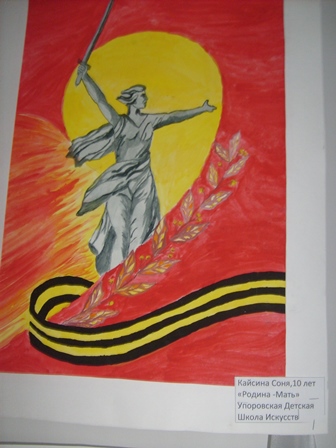 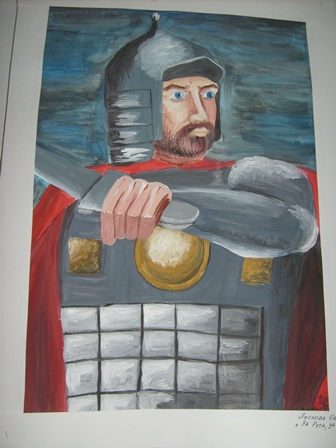 Вечная памятьНа площади села солдат стоитИ сурово ввысь глядит.Автомат за плечами висит,И у ног старичок сидит.Грудь его в орденах, И слезы стоят на глазах.Семьдесят лет с той поры,Как у нас нет войны.И опять все мысли о ней,И мелькают лица друзей,Как взрывы в вечном огне,Эту боль он несет в себе,За себя и за них живет,Помните, о мертвых и живых.Ведь разрушить все легко.А восстановить так тяжело.Кто за Родину жизнь отдал,И кто нас от врага защищал.Помните!Брант Юлия, 7 класс, МАОУ Суерская СОШВы были молоды тогдаВы были молоды тогда, Когда настигла вас война.Улыбка стерлася с лица,Страну родную охватила мгла.Простившись с юности мечтами,В одно мгновенье повзрослев,Обнявшись крепко с матерями,Ушли на фронт вы, осмелев.Вы были молоды тогда,Когда фашист жег города.От беспощадного врагаСтрадала наша мать-земля.И с болью в сердце за родныхСтремились в бой вы жадно,Сражались, не щадя себя, других,Держались очень храбро.Вы были молоды тогда,Когда спасли нас от врага,И подвиг ваш мы повторим.Гордимся вами, помним, чтим!Липихина Ксения, 10 класс,МАОУ Суерская СОШ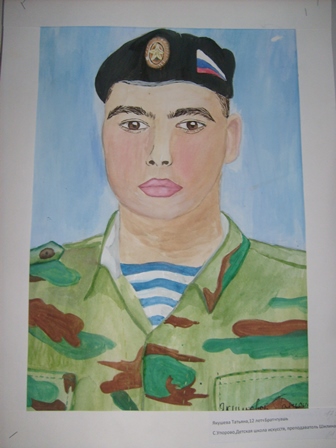 ПрадедВеликая война давным-давно была,И горя очень много людям принесла.И прадед у меня, он тоже воевал,И Родину свою от немцев защищал.Ранение имел, в больнице он лежал,Но после вновь на фронт и в бой он побежал.Фашистов смело бил, Отчизну защищал,И дорогой стране победу приближал.И вот она – Ура» Незваный враг разбит.Победное «УРА!»  со всех сторон летит.На родину свою героем он пришел,И этим я горжусь, что  это прадед мой!И хочется сказать: «Спасибо, дорогой,Что мир для нас спасал и жертвовал собой!»Угренинов Егор, 3 класс,МАОУ Бызовыская НОШСигнал тревоги над страной…Сигнал тревоги над страной.Подкрался враг, как вор ночной.Фашистов черная ордаНе вступит в наши города!И мы врага отбросим так,Как наша ненависть крепка,Что даты нынешних атакНарод прославит на века!Карабашев Сергей, 9 класс,МАОУ Емуртлинская СОШ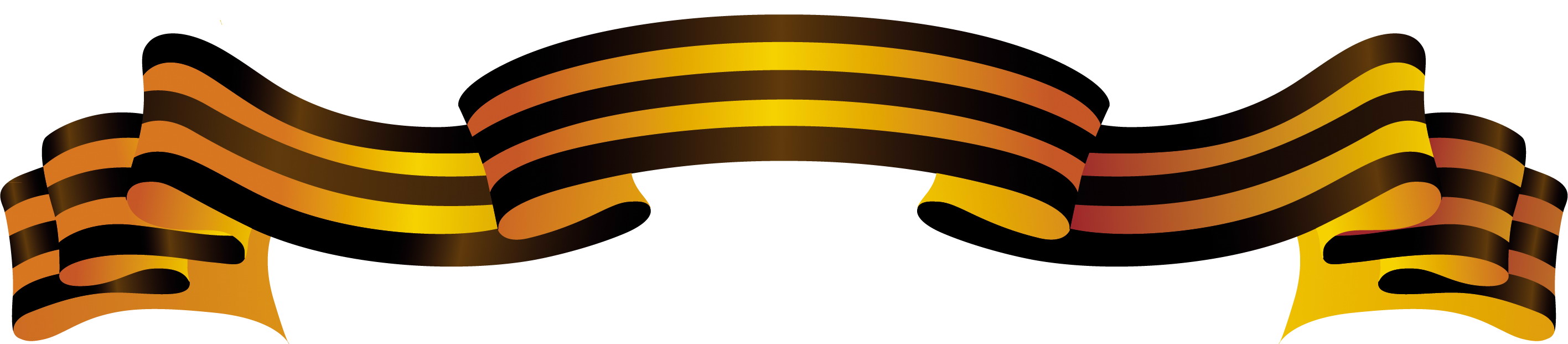 Воспеть хочу солдата душуВоспеть хочу солдата душу:Солдат прошел такую даль,В войну видал такую муку,В войну познал еще печаль.Готовы были все к походу,Что проще может быть: Не лгать,Не трусить, верным быть народу,Любить родную землю-мать.Чтоб за нее в огонь и в воду,А если, то и жизнь отдать,(Лишь от себя сейчас добавлю)Четыре года по войне шагать.И взял солдат Берлин последним,Добился славы мировой.И слышал он салют победный,Что раздавался над Москвой!Капусткина Вероника, 4 класс, МАОУ Ингалинская СОШ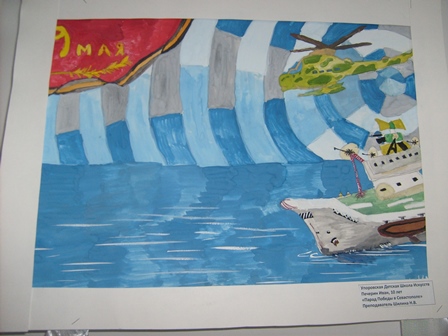 Часовые памяти(поздравления «С Днем Победы, Россия!)Сегодня 70 лет Победе,Но мой дед остался под Москвой.Если вдруг беда грянет над Россией,Знай, что мы останемся с тобой!Бородулин Владимир, 5 класс,МАОУИнгалинская СОШРоссия, Россия – ты лучшая страна.Тебя все защищали во все времена.Великой Победе юбилейная дата.Живи, процветай, как когда-то.Евсютина Ирина, 5 клас,МАОУ Ингалинская СОШНад страной моей могучейНависала страшная туча.70 лет прошло от беды той.Держись Россия! Мы с тобой!Малышева Виктория, 5 клас,МАОУ Ингалинская СОШНаши деды ковали Победу,Отстояли Отчизну, страну.Ваши внуки говорят: «Спасибо!За Победу! За ту весну!»Русаков Иван, 8 класс,МАОУ Ингалинская СОШМой прадедушка был на войне,Защищал он Россию в огне.Чтобы счастливо было мне,Мечтал тогда он на войне.Серкова Кристина, 5 класс,МАОУ Ингалинская СОШНаш прадедушка – геройНаш прадедушка – геройНемцев бил из пушки.Разлетались танки их,Как перо подушки.Не вернулся он домой, Пал на поле боя.Вспоминаем мы всегдаНашего героя.Половникова Анастасия, 3 класс,МАОУ Крашенининская ООШ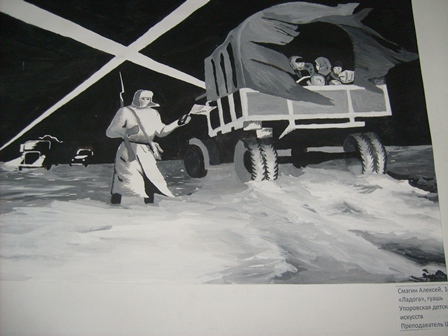 Мой прадедМой прадед долго воевал.Немало крови он видал.Он храбрым и отважным был,Народ любил, страну любил.Но быстро пролетело время,И новое взрослеет племя.Вас, ветераны, помнить будем,Ваш подвиг вечно не забудем!Шестакова Екатерина,МАОУ Суерская СОШСпасибо вам!Спасибо, наши прадеды и деды,За эту вашу славную Победу!И эта память будет вечна,Благодарим мы вас сердечно!Вы шли вперед под громкий шум орудий,Кто ранен был, кто мог еще идти,Как птица Феникс восставали снова,И все-таки в Берлин пришли.Мы скажем вам еще сто раз: «Спасибо!»,И прогремит салют во все концы.Мы помним тех, кто не пришел оттуда,Всех тех, кого любили наши мамы и отцы.И вот уж 70 минуло лет,А вас почти уж не осталось.И этот мир, в котором мы живем,И это все, что нам от вас досталось.Низкий поклон вам наши ветераны,Пусть заживают поскорее ваши раны.И мы вам будем благодарны безгранично,И пусть будет все у вас отлично!Семенова Татьяна,МАОУ Суерская СОШВойнаНа фронт ушли все наши деды,Россию-мать чтоб защищать,Против фашизма воевать.Отдали жизнь и кровь пролилиЗа землю и за нас с тобой.Поклон наш тем, кто воевал,За край наш жизнь свою отдал.Мормышев Яков, 2 класс,МАОУ Бызовская НОШ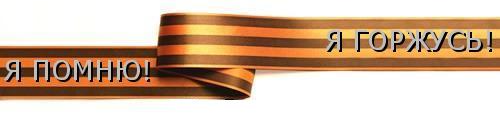 Идет на войну солдатИдет на войну солдат.Он горд и защитит свой очаг.Не знает он, кто виноват,Но там, за чертою враг.Идет на войну солдат.Он всем обещал, как есть,Не сдать никогда назад,В бою проявляя честь.Идет на войну солдат,Про себя напевая мотив.Он слышит грохот гранатИ их беспощадный взрыв.Ушел на войну солдат.И в тот, самый страшный миг,Закрыл он грудью ребятИ гордо за них погиб.Ушел на войну солдат,И мать, не смыкая глаз,Увидела красный закат,Но сына не дождалась.Левчук Ольга, 11 класс,МАОУ Суерская СОШ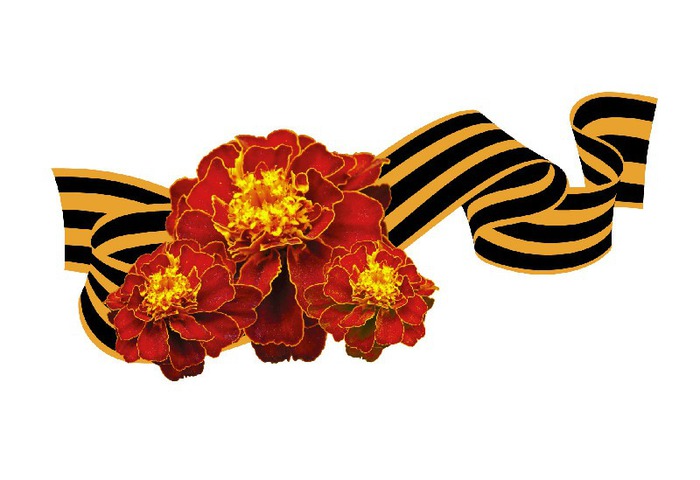 ПобедаПришла весна, а с ней Победа.Салюты, радость, слезы, грусть.Ликуют люди, позабыв все беды,Приветствую Победы долгий путь.Попов Егор, 2 класс,МАОУ Бызовская НОШВойнаВойна!Как это страшно!Сирены вой, кругом опасно.Снарядов взрыв, бомбежки гром.И смерть глядит со всех сторон.Разруха, голод, беспризорье…Ушло, забылось, притерпелось.Но не забыли мы солдат,Отдавших жизнь за нас, ребят.Спокойно, счастливо живем мы,А вы, погибшие, хвалы достойны.Вовек вас не забудем мы!Благодарим за эти годы без войны!Учащиеся 11 класса,МАОУ Емуртлинская СОШ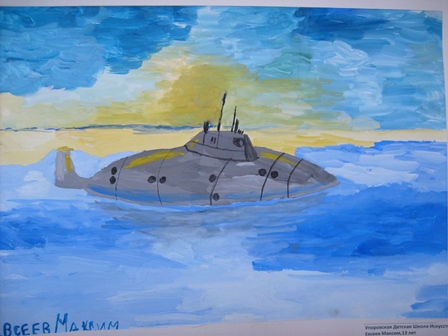 Слава героям!Война прошла уж много лет.Война! Страшнее слова нет.Погибло множество людей:Солдат, их жен и матерей.Героев мы благодарим,И наша слава только им!Сарсикеева Алина,МАОУ Суерская СОШСпасибо героям!Наши прадеды сражалисьНа войне с врагом за нас,Чтобы жили мы спокойноКаждый день и каждый час.Кто погиб, а кто вернулсяВесь в медалях, орденах.Слава прадедам могучим,Отстоявшим мир для нас.Насонова Диана,МАОУ Суерская СОШВойнаМой дедушка боролся за Отчизну,За мир, за смех веселый на земле.Как тяжело же было тем мальчишкам,За Родину сражаться в «тишине».Они сражались до последней капли крови,Чтоб враг проклятый не прошел нигде.И каждый день повсюду гибли люди – Державы верные сыны.Дубровина Елена, 1 класс, МАОУ Суерская СОШУже давно закончилась войнаУже давно закончилась война,И отгремели залпы пушечных орудий,И новый юбилей отпразднует странаБез бомб, снарядов и без свиста пули!Но память вновь и вновь нас возвращаетТуда, где наши деды и отцыБесстрашно нашу землю защищали,Спасали наши жизни, как могли!Победе в мае – 70 уже!Мы эту дату с гордостью встречаем!Россия, Родина! Любимая страна!Мы мира вечного тебе желаем!Ширшова Дарья, 7 класс,МАОУ Емуртлинская СОШ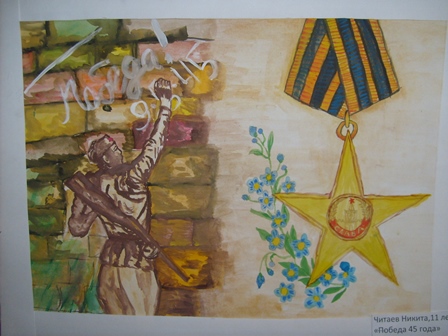 Скоро великий праздникСкоро великий праздник –Победе – 70 лет!И емуртлинец каждыйРодине шлет привет!Он говорит: «СпасибоЗа радость мирных дней».Он вспоминает павшихНавечно молодых парней…В сердцах молодых емуртлинцевПамять о прошлом жива.И навсегда единыСтрана! Ленинград! Емуртла!Штейнфельд Кристина, 7а класс,МАОУ Емуртлинская СОШ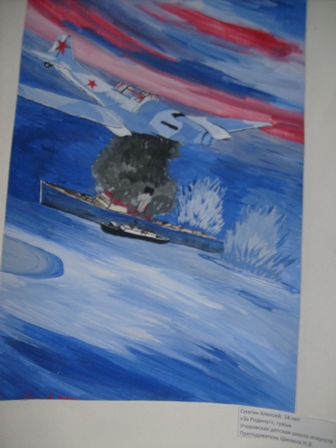 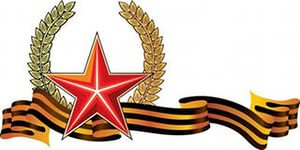 Давайте мы не будем забывать!Мой дедушка был тоже на войне,Чтоб был сегодня мир в нашей стране.Чтоб люди все могли спокойно жить, Работать и учиться, и любить.Мой дед погиб, но это все не зря,Ведь процветает и живет страна.Повсюду стройки, новые мосты,И музыка, и детский смех слышны.Давайте мы не будем забывать,Всех тех, кто шел и ехал воевать.Кто жизнь отдал ради того, чтоб мыСегодня спать спокойно все могли.Левчук Елизавета, 1 класс,МАОУ Суерская СОШДень ПобедыДень Победы празднуем мы,Дружно идем на парад,В этот солнечный день весны,Даже самый маленький рад.Ветеранов поздравляем мы,Защитивших Отчизну свою,Храбро сражались они,Не уступив землю врагу.И в  торжественный праздник страныДо земли поклонимся вам.Мы гордиться должны,Ведь мир подарили вы нам!Липихина Мария,МАОУ Суерская СОШ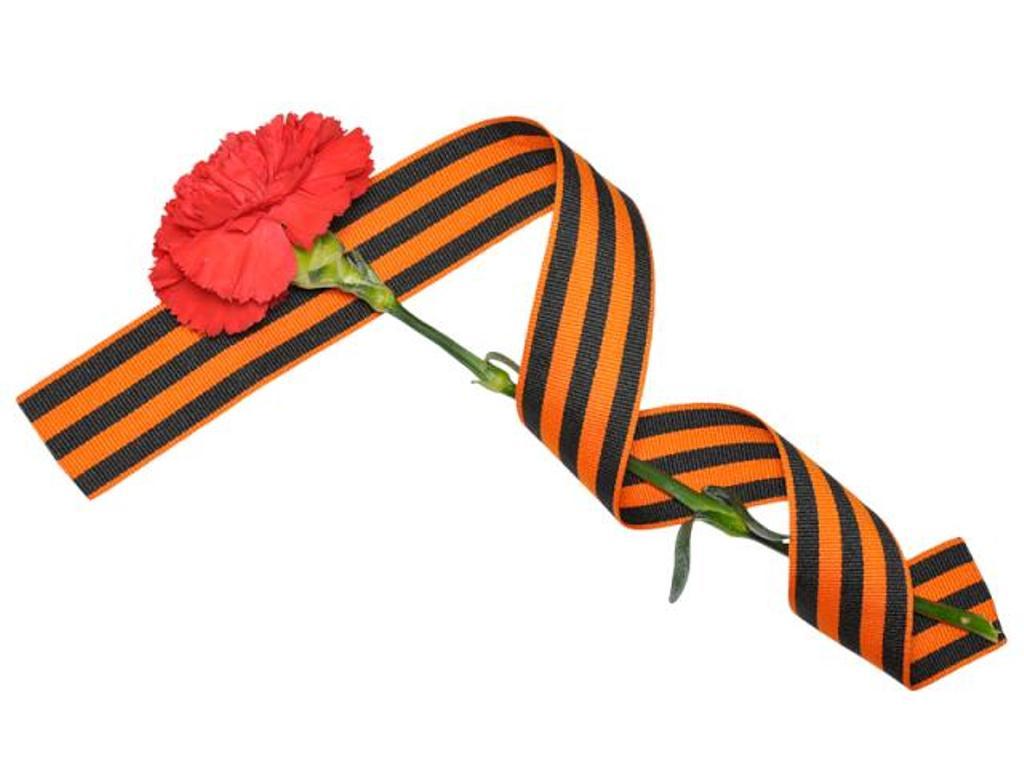 